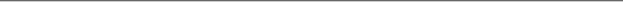 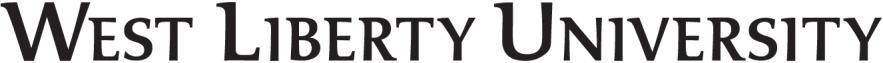 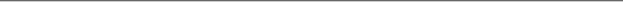 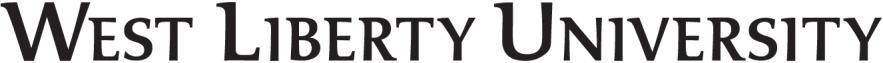 Financial Aid Office	Phone: (304) 336-8016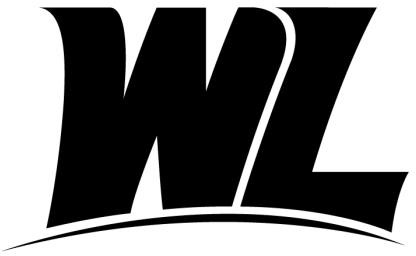 208 University Drive	finaid@westliberty.edu College Union Box 124West Liberty, WV 260742024-2025 Cost Sheet EstimatorPlease use the following charts and costs to estimate your total costs and total out of pocket expenses.Please keep in mind the costs listed may vary slightly with additional fees (ie. Equipment fees, anatomy lab fees, etc). Also, there are some housing and food differentials depending on housing options available.**The Topper Ready Book Fee is dependent on the credit hours in which the student is enrolled each semester.Students do have the option to waive this fee and purchase books elsewhere.West Liberty University  (866) West-Lib  WestLiberty.eduTuition and Fees (per year)Tuition and Fees (per year)Tuition and Fees (per year)Housing and Food (per year)Housing and Food (per year)Housing and Food (per year)+	+	Topper Ready Book Fee**Topper Ready Book Fee**Topper Ready Book Fee**+	+	Total Costs=______________=______________Pell SEOG-	-	-	-	Institutional ScholarshipsInstitutional ScholarshipsInstitutional Scholarships-	-	Private ScholarshipsPrivate Scholarships-	-	State Scholarships/GrantsState Scholarships/GrantsState Scholarships/Grants-	-	Direct Loans-	-	Plus Loan-	-	Total Out of PocketTotal Out of Pocket=______________=______________Full Time StudentsCollege of Business, Graphic Design& Digital Media DesignCollege of Business, Graphic Design& Digital Media DesignCollege of EducationCollege of Science, Athletic Training, Exercise Physiology & MusicCollege of Science, Athletic Training, Exercise Physiology & MusicNursingNursingDental HygieneSpeech Pathology &AudiologyIn-State Tuition &Fees$8890$9540$9540$9540$9540$9540$10680$10680$9840$10090Out-of-StateTuition & Fees$17442$18092$18092$18092$18092$18092$19232$19232$18392$18642Metro Rate Tuition &Fees$14520$15170$15170$15170$15170$15170$16310$16310$15470$15720Housing & Food$12270$12270$12270$12270$12270$12270$12270$12270$12270$12270Parking Fee$90$90$90$90$90$90$90$90$90$90New StudentOrientation Fee$125$125$125$125$125$125$125$125$125$125Topper Ready Book Fee**$24 per credit$24 per credit$24 per credit$24 per credit$24 per credit$24 per credit$24 per credit$24 per credit$24 per credit$24 per credit